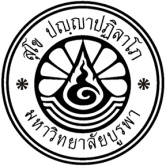      บันทึกข้อความส่วนงาน     					โทร. ที่                                                     	 วันที่        เรื่อง    สรุปการรับเงินภาษีโรงเรือนของผู้เช่าพื้นที่ของ.......(ส่วนงาน)....... ประปี พ.ศ. ......... (รอบปีภาษี..........)เรียน    ผู้อำนวยการกองคลังและทรัพย์สิน		ด้วย .......(ส่วนงาน)....... ได้รับชำระเงินภาษีโรงเรือนของผู้เช่าพื้นที่ของ..............(ส่วนงาน)......... ประจำปี พ.ศ. ......... (รอบปีภาษี........) (1 ม.ค. – 31 ธ.ค. ........)  ทั้งสิ้นเป็นจำนวนเงิน........... บาท ตามมิติการรับเงินแหล่งเงินรับฝากเงินรายได้ งาน........................ ส่วนงาน......................... กองทุนทั่วไป หมวดรายจ่าย/ชื่อบัญชี เงินรับฝากเงินรายได้ – ภาษีโรงเรือน ซึ่งมีรายละเอียดดังนี้จึงเรียนมาเพื่อโปรดพิจารณาอนุมัติ  โอนเงินไปยังแหล่งเงินเงินรับฝากเงินรายได้ งานสนับสนุนการจัดการศึกษา ส่วนงานกองคลังและทรัพย์สิน กองทุนทั่วไป หมวดรายจ่าย/ชื่อบัญชี เงินรับฝากเงินรายได้ – ภาษีโรงเรือน ...................................................               	(.................................................)		ตำแหน่ง ...................................ชื่อผู้ประกอบการช่วงเวลาในการเรียกเก็บภาษีโรงเรือนประจำปีจำนวนเงินรวมที่เรียกเก็บประจำปีเลขที่สัญญาระยะเวลาเริ่มต้น-สิ้นสุดสัญญารวมบาท